             ҠАРАР                                                                           РЕШЕНИЕ     26  ноябрь 2021 й.                           № 243                        26  ноября 2021 г.                                                         с. КальтовкаСовета сельского поселения Кальтовский сельсовет муниципального района Иглинский район Республики Башкортостан 28 созываО порядке учета предложений по проекту решения «О внесении изменений и дополнений в Устав сельского поселения Кальтовский сельсовет муниципального района Иглинский район Республики Башкортостан» Во исполнение Федерального закона № 131-ФЗ от 6 октября 2003 г. «Об общих принципах организации местного самоуправления в Российской Федерации» Совет сельского поселения Кальтовский сельсовет муниципального района Иглинский район Республики Башкортостан решил:1. Утвердить Порядок учета предложений по проекту решения «О внесении изменений и дополнений в Устав сельского поселения Кальтовский сельсовет муниципального района Иглинский район Республики Башкортостан», а также участия граждан в его обсуждении (прилагается).2. Настоящее решение обнародовать на информационных стендах в здании администрации сельского поселения Кальтовский сельсовет и населенных пунктов сельского поселения, а также разместить на официальном сайте органов местного самоуправления сельского поселения Кальтовский сельсовет по адресу: http://kaltovo.sp-iglino.ru/.3. Контроль за исполнением настоящего решения возложить на постоянную комиссию Совета по социально-гуманитарным вопросам (председатель –                   Шишко С.М.).           Глава сельского поселения 	                                                   В.А. Кожанов						УТВЕРЖДЕНРешением Совета сельскогопоселения Кальтовский сельсовет                   муниципального района Иглинский                        район Республики Башкортостан от 26 ноября 2021 г. № 243ПОРЯДОКучета предложений по проекту решения «О внесении изменений и дополнений в Устав сельского поселения Кальтовский сельсовет муниципального района Иглинский район республики Башкортостан»Жители сельского поселения Кальтовский сельсовет муниципального района Иглинский район Республики Башкортостан имеют право в письменной форме вносить предложения в Совет сельского поселения Кальтовский сельсовет муниципального района Иглинский район Республики Башкортостан по адресу: Республика Башкортостан, Иглинский район, с. Кальтовка , ул. Парковая, д. 21 или по электронной почте: k_v_l@bk.ru, а также участвовать в публичных слушаниях по обсуждению проекта решения «О внесении изменений и дополнений в Устав сельского поселения Кальтовский сельсовет муниципального района Иглинский район Республики Башкортостан».Предложения по проекту решения «О внесении изменений и дополнений в Устав сельского поселения Кальтовский сельсовет муниципального района Иглинский район Республики Башкортостан» должны содержать фамилию, имя, отчество, дату и место рождения, адрес регистрации по месту жительства и фактического проживания, серию, номер и дату выдачи паспорта гражданина или иного заменяющего его документа, наименование и код органа, выдавшего паспорт гражданина или иной заменяющий его документ.Предложения по проекту решения «О внесении изменений и дополнений в Устав сельского поселения Кальтовский сельсовет муниципального района Иглинский район Республики Башкортостан» учитываются комиссией Совета сельского поселения Кальтовский сельсовет муниципального района Иглинский район по подготовке и проведению публичных слушаний (далее – комиссия) в журнале учета предложений, который должен быть прошит и пронумерован.Предложения по проекту решения «О внесении изменений и дополнений в Устав сельского поселения Кальтовский сельсовет муниципального района Иглинский район Республики Башкортостан» рассматриваются, обобщаются и учитываются комиссией при предварительном рассмотрении вышеназванного проекта решения.Комиссия вносит указанные предложения на рассмотрение Совета сельского поселения Кальтовский сельсовет муниципального района Иглинский район с рекомендацией об их принятии или отклонении.Указанное решение комиссии рассматривается Советом до принятия решения «О внесении изменений и дополнений в Устав сельского поселения Кальтовский сельсовет муниципального района Иглинский район Республики Башкортостан».БАШҠОРТОСТАН РЕСПУБЛИКАҺЫИГЛИН РАЙОНЫМУНИЦИПАЛЬ РАЙОНЫНЫҢКӘЛТӘ АУЫЛ СОВЕТЫАУЫЛ БИЛӘМӘҺЕ СОВЕТЫ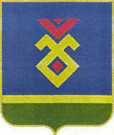 СОВЕТ СЕЛЬСКОГО ПОСЕЛЕНИЯКАЛЬТОВСКИЙ СЕЛЬСОВЕТМУНИЦИПАЛЬНОГО РАЙОНАИГЛИНСКИЙ РАЙОНРЕСПУБЛИКИ БАШКОРТОСТАН